T.C.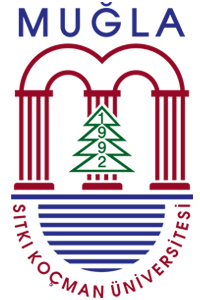 MUĞLA SITKI KOÇMAN ÜNİVERSİTESİSAĞLIK BİLİMLERİ ENSTİTÜSÜETKİNLİK TEKLİF FORMUKonuk Unvanı Adı Soyadı: ..…………………………………………………………………………………………………………………………………..Kurumu: …………………………………………………………………………………………………………………………………………………………..…...Ana Bilim Dalı: ………………………………………………………………………………………………………………………………………………….……Program: …………………………………………………………………………………………………………………………………………….………………….Telefon/GSM: ……………………………………………………………………………………………………….…………….…………….……………….….E-posta: …………………………………………………………………………………………………………..…………………………………………….…….…KONUK TARAFINDAN DOLDURULACAKTIRMuğla Sıtkı Koçman Üniversitesi Sağlık Bilimleri Enstitüsünün konuğu olarak yukarıda belirtilen etkinliği gerçekleştirmeyi kabul ediyorum.		İmza	Tarih	Konuk Unvanı Adı Soyadı